Person—tobacco smoking status, code NExported from METEOR(AIHW's Metadata Online Registry)© Australian Institute of Health and Welfare 2024This product, excluding the AIHW logo, Commonwealth Coat of Arms and any material owned by a third party or protected by a trademark, has been released under a Creative Commons BY 4.0 (CC BY 4.0) licence. Excluded material owned by third parties may include, for example, design and layout, images obtained under licence from third parties and signatures. We have made all reasonable efforts to identify and label material owned by third parties.You may distribute, remix and build on this website’s material but must attribute the AIHW as the copyright holder, in line with our attribution policy. The full terms and conditions of this licence are available at https://creativecommons.org/licenses/by/4.0/.Enquiries relating to copyright should be addressed to info@aihw.gov.au.Enquiries or comments on the METEOR metadata or download should be directed to the METEOR team at meteor@aihw.gov.au.Person—tobacco smoking status, code NIdentifying and definitional attributesIdentifying and definitional attributesMetadata item type:Data ElementShort name:Tobacco smoking statusMETEOR identifier:270311Registration status:Health, Standard 01/03/2005Indigenous, Standard 13/03/2015Definition:A person's current and past smoking behaviour, as represented by a code.Context:Public health and health careData Element Concept:Person—tobacco smoking statusValue Domain:Tobacco smoking status code NValue domain attributesValue domain attributesValue domain attributesRepresentational attributesRepresentational attributesRepresentational attributesRepresentation class:CodeCodeData type:NumberNumberFormat:NNMaximum character length:11ValueMeaningPermissible values:1Daily smoker2Weekly smoker3Irregular smoker4Ex-smoker5
 Never smoked
 Collection and usage attributesCollection and usage attributesGuide for use:CODE 1     Daily smokerA person who smokes dailyCODE 2     Weekly smokerA person who smokes at least weekly but not dailyCODE 3     Irregular smokerA person who smokes less than weeklyCODE 4     Ex-smokerA person who does not smoke at all now, but has smoked at least 100 cigarettes or a similar amount of other tobacco products in his/her lifetime.CODE 5     Never-smokerA person who does not smoke now and has smoked fewer than 100 cigarettes or similar amount of other tobacco products in his/her lifetime.Source and reference attributesSource and reference attributesReference documents:Standard Questions on the Use of Tobacco Among Adults (1998)Data element attributes Data element attributes Collection and usage attributesCollection and usage attributesCollection methods:The recommended standard for collecting this information is the Standard Questions on the Use of Tobacco Among Adults - interviewer administered (Questions 1 and 4) and self-administered (Questions 1 and 1a) versions. The questionnaires are designed to cover persons aged 18 years and over.Comments:There are two other ways of categorising this information:Regular and irregular smokers where a regular smoker includes someone who is a daily smoker or a weekly smoker. 'Regular' smoker is the preferred category to be reported in prevalence estimates.Daily and occasional smokers where an occasional smoker includes someone who is a weekly or irregular smoker. The category of 'occasional' smoker can be used when the aim of the study is to draw contrast between daily smokers and other smokers.
Where this information is collected by survey and the sample permits, population estimates should be presented by sex and 5-year age groups. Summary statistics may need to be adjusted for age and other relevant variables. Smoker type is used to define subpopulations of adults (age 18+ years) based on their smoking behaviour.Smoking has long been known as a health risk factor. Population studies indicate a relationship between smoking and increased mortality/morbidity.This data element can be used to estimate smoking prevalence. Other uses are:To evaluate health promotion and disease prevention programs (assessment of interventions)To monitor health risk factors and progress towards National Health Goals and TargetsIt is recommended that in surveys of smoking, data on age, sex and other socio-demographic variables should be collected. It is also recommended that when smoking is investigated in relation to health, data on other risk factors including pregnancy status, physical activity, overweight and obesity, and alcohol consumption should be collected.Relational attributesRelational attributesRelated metadata references:Is re-engineered from  Tobacco smoking status, version 1, DE, NHDD, NHIMG, Superseded 01/03/2005.pdf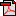  (18.5 KB)       No registration status
See also Person—tobacco smoking status, code NN       Health, Retired 25/01/2018       Indigenous, Retired 25/01/2018Implementation in Data Set Specifications:Aboriginal and Torres Strait Islander specific primary health care NBEDS December 2023       Indigenous, Standard 25/02/2024Implementation start date: 01/07/2023
Implementation end date: 31/12/2023
Conditional obligation: Reporting against this data element is conditional upon:Person—age, total years N[NN] being ≥ 11 years at the census date and a person having a 'CODE 1 Yes' response to 'Person—smoking status recorded indicator, yes/no code N', ORa person having a 'CODE 2 Female' response to 'Person—sex, code X', having given birth during the 12 months up to the census date and having a 'CODE 1 Yes' response to 'Person—smoking status recorded indicator, yes/no code N'.
DSS specific information: Data are provided to the AIHW twice:relating to First Nations regular clients aged 11 years and over for smoking status results recorded within the previous 24 months (up to the census date). Data relating to only the most recently recorded result are provided to the AIHW. Where the smoking status does not have an assessment date assigned, it should be treated as being up to date (that is, as having been updated in the 24 months up to the census date).relating to female First Nations regular clients who gave birth in the previous 12 months for smoking status results recorded during pregnancy (most recent result recorded prior to the completion of the latest pregnancy). Where the smoking status does not have an assessment date assigned, it should not be counted.Data for CODE 1, CODE 2 and CODE 3 are combined into the category ‘Current smoker’.

Acute coronary syndrome (clinical) DSS       Health, Superseded 07/12/2005DSS specific information: Smoker type is used to define sub-populations of adults (age 18+ years) based on their smoking behaviour. Smoking has long been known as a health risk factor. Population studies indicate a relationship between smoking and increased mortality/morbidity. This metadata item can be used to estimate smoking prevalence.Other uses are:To evaluate health promotion and disease prevention programs (assessment of interventions)To monitor health risk factors and progress towards National Health Goals and Targets

Acute coronary syndrome (clinical) DSS       Health, Superseded 01/10/2008DSS specific information: Smoker type is used to define sub-populations of adults (age 18+ years) based on their smoking behaviour. Smoking has long been known as a health risk factor. Population studies indicate a relationship between smoking and increased mortality/morbidity. This metadata item can be used to estimate smoking prevalence.Other uses are:To evaluate health promotion and disease prevention programs (assessment of interventions)To monitor health risk factors and progress towards National Health Goals and Targets

Acute coronary syndrome (clinical) DSS       Health, Superseded 01/09/2012DSS specific information: Smoker type is used to define sub-populations of adults (age 18+ years) based on their smoking behaviour. Smoking has long been known as a health risk factor. Population studies indicate a relationship between smoking and increased mortality/morbidity. This metadata item can be used to estimate smoking prevalence.Other uses are:To evaluate health promotion and disease prevention programs (assessment of interventions)To monitor health risk factors and progress towards National Health Goals and Targets

Acute coronary syndrome (clinical) DSS       Health, Superseded 02/05/2013DSS specific information: Smoker type is used to define sub-populations of adults (age 18+ years) based on their smoking behaviour. Smoking has long been known as a health risk factor. Population studies indicate a relationship between smoking and increased mortality/morbidity. This metadata item can be used to estimate smoking prevalence.Other uses are:To evaluate health promotion and disease prevention programs (assessment of interventions)To monitor health risk factors and progress towards National Health Goals and Targets

Acute coronary syndrome (clinical) NBPDS 2013-       Health, Standard 02/05/2013Implementation start date: 01/07/2013
DSS specific information: Smoker type is used to define sub-populations of adults (age 18+ years) based on their smoking behaviour. Smoking has long been known as a health risk factor. Population studies indicate a relationship between smoking and increased mortality/morbidity. This metadata item can be used to estimate smoking prevalence.Other uses are:To evaluate health promotion and disease prevention programs (assessment of interventions)To monitor health risk factors and progress towards National Health Goals and Targets

Cardiovascular disease (clinical) DSS       Health, Superseded 15/02/2006
Cardiovascular disease (clinical) DSS       Health, Superseded 04/07/2007
Cardiovascular disease (clinical) DSS       Health, Superseded 22/12/2009
Cardiovascular disease (clinical) DSS       Health, Superseded 01/09/2012
Cardiovascular disease (clinical) NBPDS       Health, Superseded 17/10/2018
Cardiovascular disease (clinical) NBPDS        Health, Standard 17/10/2018
Indigenous primary health care DSS 2015-17       Health, Superseded 25/01/2018       Indigenous, Superseded 27/02/2018Implementation start date: 01/07/2015
Implementation end date: 30/06/2017
Conditional obligation: Reporting of this data element is conditional on a 'yes' answer to 'Person—smoking status recorded indicator, yes/no code N'.

Indigenous primary health care NBEDS 2017–18       Health, Superseded 06/09/2018       Indigenous, Superseded 22/10/2018Implementation start date: 01/07/2017
Implementation end date: 30/06/2018
Conditional obligation: Reporting of this data element is conditional on a 'yes' answer to 'Person—smoking status recorded indicator, yes/no code N'.

Indigenous primary health care NBEDS 2018–19       Health, Superseded 12/12/2018       Indigenous, Superseded 02/04/2019Implementation start date: 01/07/2018
Implementation end date: 30/06/2019
Conditional obligation: Reporting of this data element is conditional on a 'yes' answer to 'Person—smoking status recorded indicator, yes/no code N'.

Indigenous primary health care NBEDS 2019–20       Health, Superseded 16/01/2020       Indigenous, Superseded 14/07/2021Implementation start date: 01/07/2019
Implementation end date: 30/06/2020
Conditional obligation: Reporting of this data element is conditional on a 'yes' answer to 'Person—smoking status recorded indicator, yes/no code N'.

Indigenous primary health care NBEDS 2020–21       Health, Retired 13/10/2021Implementation start date: 01/07/2020
Implementation end date: 30/06/2021
Conditional obligation: Reporting of this data element is conditional on a 'yes' answer to 'Person—smoking status recorded indicator, yes/no code N'.

Indigenous-specific primary health care NBEDS December 2020       Indigenous, Superseded 03/07/2022Implementation start date: 01/07/2020
Implementation end date: 31/12/2020
Conditional obligation: Reporting against this data element is conditional on a person being aged ≥ 15 years at the census date, and having a 'CODE 1 Yes' response to 'Person—smoking status recorded indicator, yes/no code N'. 
DSS specific information: Data are provided to the AIHW twice, for smoking status results recorded within the previous 12 months and within the previous 24 months (up to the census date.)Data relating to only the most recently recorded result is provided to the AIHW.Where the smoking status does not have an assessment date assigned, it should be treated as being up to date (that is, as having been updated in the 12 or 24 months up to the census date).Data for CODE 1, CODE 2 and CODE 3 are combined into the category ‘Current smoker’.

Indigenous-specific primary health care NBEDS December 2021       Indigenous, Superseded 12/06/2023Implementation start date: 01/07/2021
Implementation end date: 31/12/2021
Conditional obligation: Reporting against this data element is conditional upon a person:being aged ≥ 11 years at the census date and having a 'CODE 1 Yes' response to 'Person—smoking status recorded indicator, yes/no code N' ORhaving a 'CODE 2 Female' response to 'Person—sex, code X', having given birth during the 12 months up to the census date and having a 'CODE 1 Yes' response to 'Person—smoking status recorded indicator, yes/no code N'.
DSS specific information: Data are provided to the AIHW twice:relating to Indigenous regular clients aged 11 years and over for smoking status results recorded within the previous 24 months (up to the census date). Data relating to only the most recently recorded result are provided to the AIHW. Where the smoking status does not have an assessment date assigned, it should be treated as being up to date (that is, as having been updated in the 24 months up to the census date).relating to female Indigenous regular clients who gave birth in the previous 12 months for smoking status results recorded during pregnancy (most recent result recorded prior to the completion of the latest pregnancy). Where the smoking status does not have an assessment date assigned, it should not be counted.Data for CODE 1, CODE 2 and CODE 3 are combined into the category ‘Current smoker’.

Indigenous-specific primary health care NBEDS December 2022       Indigenous, Superseded 18/12/2023Implementation start date: 01/07/2022
Implementation end date: 31/12/2022
Conditional obligation: Reporting against this data element is conditional upon a person:being aged ≥ 11 years at the census date and having a 'CODE 1 Yes' response to 'Person—smoking status recorded indicator, yes/no code N', ORhaving a 'CODE 2 Female' response to 'Person—sex, code X', having given birth during the 12 months up to the census date and having a 'CODE 1 Yes' response to 'Person—smoking status recorded indicator, yes/no code N'.
DSS specific information: Data are provided to the AIHW twice:relating to Indigenous regular clients aged 11 years and over for smoking status results recorded within the previous 24 months (up to the census date). Data relating to only the most recently recorded result are provided to the AIHW. Where the smoking status does not have an assessment date assigned, it should be treated as being up to date (that is, as having been updated in the 24 months up to the census date).relating to female Indigenous regular clients who gave birth in the previous 12 months for smoking status results recorded during pregnancy (most recent result recorded prior to the completion of the latest pregnancy). Where the smoking status does not have an assessment date assigned, it should not be counted.Data for CODE 1, CODE 2 and CODE 3 are combined into the category ‘Current smoker’.

Indigenous-specific primary health care NBEDS June 2021       Indigenous, Superseded 06/11/2022Implementation start date: 01/01/2021
Implementation end date: 30/06/2021
Conditional obligation: Reporting against this data element is conditional upon a person:being aged ≥ 11 years at the census date and having a 'CODE 1 Yes' response to 'Person—smoking status recorded indicator, yes/no code N' ORhaving a 'CODE 2 Female' response to 'Person—sex, code X', having given birth during the 12 months up to the census date and having a 'CODE 1 Yes' response to 'Person—smoking status recorded indicator, yes/no code N'.
DSS specific information: Data are provided to the AIHW twice:relating to Indigenous regular clients aged 11 years and over for smoking status results recorded within the previous 24 months (up to the census date). Data relating to only the most recently recorded result are provided to the AIHW. Where the smoking status does not have an assessment date assigned, it should be treated as being up to date (that is, as having been updated in the 24 months up to the census date).relating to female Indigenous regular clients who gave birth in the previous 12 months for smoking status results recorded during pregnancy (most recent result recorded prior to the completion of the latest pregnancy). Where the smoking status does not have an assessment date assigned, it should not be counted.Data for CODE 1, CODE 2 and CODE 3 are combined into the category ‘Current smoker’.

Indigenous-specific primary health care NBEDS June 2022       Indigenous, Superseded 27/08/2023Implementation start date: 01/01/2022
Implementation end date: 30/06/2022
Conditional obligation: Reporting against this data element is conditional upon a person:being aged ≥ 11 years at the census date and having a 'CODE 1 Yes' response to 'Person—smoking status recorded indicator, yes/no code N', ORhaving a 'CODE 2 Female' response to 'Person—sex, code X', having given birth during the 12 months up to the census date and having a 'CODE 1 Yes' response to 'Person—smoking status recorded indicator, yes/no code N'.
DSS specific information: Data are provided to the AIHW twice:relating to Indigenous regular clients aged 11 years and over for smoking status results recorded within the previous 24 months (up to the census date). Data relating to only the most recently recorded result are provided to the AIHW. Where the smoking status does not have an assessment date assigned, it should be treated as being up to date (that is, as having been updated in the 24 months up to the census date).relating to female Indigenous regular clients who gave birth in the previous 12 months for smoking status results recorded during pregnancy (most recent result recorded prior to the completion of the latest pregnancy). Where the smoking status does not have an assessment date assigned, it should not be counted.Data for CODE 1, CODE 2 and CODE 3 are combined into the category ‘Current smoker’.

Indigenous-specific primary health care NBEDS June 2023       Indigenous, Superseded 25/02/2024Implementation start date: 01/01/2023
Implementation end date: 30/06/2023
Conditional obligation: Reporting against this data element is conditional upon a person:being aged ≥ 11 years at the census date and having a 'CODE 1 Yes' response to 'Person—smoking status recorded indicator, yes/no code N', ORhaving a 'CODE 2 Female' response to 'Person—sex, code X', having given birth during the 12 months up to the census date and having a 'CODE 1 Yes' response to 'Person—smoking status recorded indicator, yes/no code N'.
DSS specific information: Data are provided to the AIHW twice:relating to Indigenous regular clients aged 11 years and over for smoking status results recorded within the previous 24 months (up to the census date). Data relating to only the most recently recorded result are provided to the AIHW. Where the smoking status does not have an assessment date assigned, it should be treated as being up to date (that is, as having been updated in the 24 months up to the census date).relating to female Indigenous regular clients who gave birth in the previous 12 months for smoking status results recorded during pregnancy (most recent result recorded prior to the completion of the latest pregnancy). Where the smoking status does not have an assessment date assigned, it should not be counted.Data for CODE 1, CODE 2 and CODE 3 are combined into the category ‘Current smoker’.

Lung cancer (clinical) DSS       Health, Superseded 14/05/2015
Lung cancer (clinical) NBPDS       Health, Standard 14/05/2015Implementation in Indicators:Used as Numerator
First Nations-specific primary health care: PI10a-Number of First Nations regular clients who have a smoking status result within a specified category, December 2023       Indigenous, Standard 25/02/2024
First Nations-specific primary health care: PI10b-Proportion of First Nations regular clients who have a smoking status result within a specified category, December 2023       Indigenous, Standard 25/02/2024
First Nations-specific primary health care: PI11a-Number of female First Nations regular clients who gave birth within the previous 12 months, and who have a smoking status result within a specified category, December 2023       Indigenous, Standard 25/02/2024
First Nations-specific primary health care: PI11b-Proportion of female First Nations regular clients who gave birth within the previous 12 months, and who have a smoking status result within a specified category, December 2023       Indigenous, Standard 25/02/2024
First Nations-specific primary health care: PI20a-Number of First Nations regular clients who have the necessary risk factors recorded to assess absolute cardiovascular disease (CVD) risk, December 2023       Indigenous, Standard 25/02/2024
First Nations-specific primary health care: PI20b-Proportion of First Nations regular clients who have the necessary risk factors recorded to assess absolute cardiovascular disease (CVD) risk, December 2023       Indigenous, Standard 25/02/2024
Indigenous primary health care: PI10a-Number of regular clients with a smoking status result, 2013       Health, Superseded 21/11/2013       Indigenous, Superseded 21/11/2013
Indigenous primary health care: PI10a-Number of regular clients with a smoking status result, 2014       Health, Superseded 13/03/2015       Indigenous, Superseded 13/03/2015
Indigenous primary health care: PI10a-Number of regular clients with a smoking status result, 2015       Health, Superseded 05/10/2016       Indigenous, Superseded 20/01/2017
Indigenous primary health care: PI10a-Number of regular clients with a smoking status result, 2015-2017       Health, Superseded 17/10/2018       Indigenous, Superseded 17/10/2018
Indigenous primary health care: PI10a-Number of regular clients with a smoking status result, 2015-2017       Health, Superseded 25/01/2018       Indigenous, Superseded 27/02/2018
Indigenous primary health care: PI10a-Number of regular clients with a smoking status result, 2018-2019       Health, Superseded 16/01/2020       Indigenous, Superseded 14/07/2021
Indigenous primary health care: PI10a-Number of regular clients with a smoking status result, June 2020       Health, Retired 13/10/2021       Indigenous, Superseded 14/07/2021
Indigenous primary health care: PI10b-Proportion of regular clients with a smoking status result, 2013       Health, Superseded 21/11/2013       Indigenous, Superseded 21/11/2013
Indigenous primary health care: PI10b-Proportion of regular clients with a smoking status result, 2014       Health, Superseded 13/03/2015       Indigenous, Superseded 13/03/2015
Indigenous primary health care: PI10b-Proportion of regular clients with a smoking status result, 2015       Health, Superseded 05/10/2016       Indigenous, Superseded 20/01/2017
Indigenous primary health care: PI10b-Proportion of regular clients with a smoking status result, 2015-2017       Health, Superseded 17/10/2018       Indigenous, Superseded 17/10/2018
Indigenous primary health care: PI10b-Proportion of regular clients with a smoking status result, 2015-2017       Health, Superseded 25/01/2018       Indigenous, Superseded 27/02/2018
Indigenous primary health care: PI10b-Proportion of regular clients with a smoking status result, 2018-2019       Health, Superseded 16/01/2020       Indigenous, Superseded 14/07/2021
Indigenous primary health care: PI10b-Proportion of regular clients with a smoking status result, June 2020       Health, Retired 13/10/2021       Indigenous, Superseded 14/07/2021
Indigenous primary health care: PI11a-Number of regular clients who gave birth within the previous 12 months with a smoking status of 'current smoker', 'ex-smoker' or 'never smoked', 2014       Health, Superseded 13/03/2015       Indigenous, Superseded 13/03/2015
Indigenous primary health care: PI11a-Number of regular clients who gave birth within the previous 12 months with a smoking status of 'current smoker', 'ex-smoker' or 'never smoked', 2015       Health, Superseded 05/10/2016       Indigenous, Superseded 20/01/2017
Indigenous primary health care: PI11a-Number of regular clients who gave birth within the previous 12 months with a smoking status of 'current smoker', 'ex-smoker' or 'never smoked', 2015-2017       Health, Superseded 17/10/2018       Indigenous, Superseded 17/10/2018
Indigenous primary health care: PI11a-Number of regular clients who gave birth within the previous 12 months with a smoking status of 'current smoker', 'ex-smoker' or 'never smoked', 2015-2017       Health, Superseded 25/01/2018       Indigenous, Superseded 27/02/2018
Indigenous primary health care: PI11a-Number of regular clients who gave birth within the previous 12 months with a smoking status of 'current smoker', 'ex-smoker' or 'never smoked', 2018-2019       Health, Superseded 16/01/2020       Indigenous, Superseded 14/07/2021
Indigenous primary health care: PI11a-Number of regular clients who gave birth within the previous 12 months with a smoking status of 'current smoker', 'ex-smoker' or 'never smoked', June 2020       Health, Retired 13/10/2021       Indigenous, Superseded 14/07/2021
Indigenous primary health care: PI11b-Proportion of regular clients who gave birth within the previous 12 months with a smoking status of 'current smoker', 'ex-smoker' or 'never smoked', 2014       Health, Superseded 13/03/2015       Indigenous, Superseded 13/03/2015
Indigenous primary health care: PI11b-Proportion of regular clients who gave birth within the previous 12 months with a smoking status of 'current smoker', 'ex-smoker' or 'never smoked', 2015       Health, Superseded 05/10/2016       Indigenous, Superseded 20/01/2017
Indigenous primary health care: PI11b-Proportion of regular clients who gave birth within the previous 12 months with a smoking status of 'current smoker', 'ex-smoker' or 'never smoked', 2015-2017       Health, Superseded 17/10/2018       Indigenous, Superseded 17/10/2018
Indigenous primary health care: PI11b-Proportion of regular clients who gave birth within the previous 12 months with a smoking status of 'current smoker', 'ex-smoker' or 'never smoked', 2015-2017       Health, Superseded 25/01/2018       Indigenous, Superseded 27/02/2018
Indigenous primary health care: PI11b-Proportion of regular clients who gave birth within the previous 12 months with a smoking status of 'current smoker', 'ex-smoker' or 'never smoked', 2018-2019       Health, Superseded 16/01/2020       Indigenous, Superseded 14/07/2021
Indigenous primary health care: PI11b-Proportion of regular clients who gave birth within the previous 12 months with a smoking status of 'current smoker', 'ex-smoker' or 'never smoked', June 2020       Health, Retired 13/10/2021       Indigenous, Superseded 14/07/2021
Indigenous primary health care: PI20a-Number of regular clients who have had the necessary risk factors assessed to enable cardiovascular disease (CVD) assessment, 2018-2019       Health, Superseded 16/01/2020       Indigenous, Superseded 14/07/2021
Indigenous primary health care: PI20a-Number of regular clients who have had the necessary risk factors assessed to enable cardiovascular disease (CVD) assessment, June 2020       Health, Retired 13/10/2021       Indigenous, Superseded 14/07/2021
Indigenous primary health care: PI20a-Number of regular clients who have had the necessary risk factors assessed to enable CVD assessment, 2015-2017       Health, Superseded 17/10/2018       Indigenous, Superseded 17/10/2018
Indigenous primary health care: PI20b-Proportion of regular clients who have had the necessary risk factors assessed to enable cardiovascular disease (CVD) assessment, 2018-2019       Health, Superseded 16/01/2020       Indigenous, Superseded 14/07/2021
Indigenous primary health care: PI20b-Proportion of regular clients who have had the necessary risk factors assessed to enable cardiovascular disease (CVD) assessment, June 2020       Health, Retired 13/10/2021       Indigenous, Superseded 14/07/2021
Indigenous primary health care: PI20b-Proportion of regular clients who have had the necessary risk factors assessed to enable CVD assessment, 2015-2017       Health, Superseded 17/10/2018       Indigenous, Superseded 17/10/2018
Indigenous-specific primary health care: PI10a-Number of Indigenous regular clients who have a smoking status result within a specified category, December 2021       Indigenous, Superseded 12/06/2023
Indigenous-specific primary health care: PI10a-Number of Indigenous regular clients who have a smoking status result within a specified category, December 2022       Indigenous, Superseded 18/12/2023
Indigenous-specific primary health care: PI10a-Number of Indigenous regular clients who have a smoking status result within a specified category, June 2021       Indigenous, Superseded 06/11/2022
Indigenous-specific primary health care: PI10a-Number of Indigenous regular clients who have a smoking status result within a specified category, June 2022       Indigenous, Superseded 27/08/2023
Indigenous-specific primary health care: PI10a-Number of Indigenous regular clients who have a smoking status result within a specified category, June 2023       Indigenous, Superseded 25/02/2024
Indigenous-specific primary health care: PI10a-Number of Indigenous regular clients who have a smoking status result within specified categories, December 2020       Indigenous, Superseded 03/07/2022
Indigenous-specific primary health care: PI10b-Proportion of Indigenous regular clients who have a smoking status result within a specified category, December 2021       Indigenous, Superseded 12/06/2023
Indigenous-specific primary health care: PI10b-Proportion of Indigenous regular clients who have a smoking status result within a specified category, December 2022       Indigenous, Superseded 18/12/2023
Indigenous-specific primary health care: PI10b-Proportion of Indigenous regular clients who have a smoking status result within a specified category, June 2021       Indigenous, Superseded 06/11/2022
Indigenous-specific primary health care: PI10b-Proportion of Indigenous regular clients who have a smoking status result within a specified category, June 2022       Indigenous, Superseded 27/08/2023
Indigenous-specific primary health care: PI10b-Proportion of Indigenous regular clients who have a smoking status result within a specified category, June 2023       Indigenous, Superseded 25/02/2024
Indigenous-specific primary health care: PI10b-Proportion of Indigenous regular clients who have a smoking status result within specified categories, December 2020       Indigenous, Superseded 03/07/2022
Indigenous-specific primary health care: PI11a-Number of female Indigenous regular clients who gave birth within the previous 12 months, and who have a smoking status result within a specified category, December 2021       Indigenous, Superseded 12/06/2023
Indigenous-specific primary health care: PI11a-Number of female Indigenous regular clients who gave birth within the previous 12 months, and who have a smoking status result within a specified category, December 2022       Indigenous, Superseded 18/12/2023
Indigenous-specific primary health care: PI11a-Number of female Indigenous regular clients who gave birth within the previous 12 months, and who have a smoking status result within a specified category, June 2021       Indigenous, Superseded 06/11/2022
Indigenous-specific primary health care: PI11a-Number of female Indigenous regular clients who gave birth within the previous 12 months, and who have a smoking status result within a specified category, June 2022       Indigenous, Superseded 27/08/2023
Indigenous-specific primary health care: PI11a-Number of female Indigenous regular clients who gave birth within the previous 12 months, and who have a smoking status result within a specified category, June 2023       Indigenous, Superseded 25/02/2024
Indigenous-specific primary health care: PI11a-Number of Indigenous regular clients who gave birth within the previous 12 months who have a smoking status result within specified categories, December 2020       Indigenous, Superseded 03/07/2022
Indigenous-specific primary health care: PI11b-Proportion of female Indigenous regular clients who gave birth within the previous 12 months, and who have a smoking status result within a specified category, December 2021       Indigenous, Superseded 12/06/2023
Indigenous-specific primary health care: PI11b-Proportion of female Indigenous regular clients who gave birth within the previous 12 months, and who have a smoking status result within a specified category, December 2022       Indigenous, Superseded 18/12/2023
Indigenous-specific primary health care: PI11b-Proportion of female Indigenous regular clients who gave birth within the previous 12 months, and who have a smoking status result within a specified category, June 2021       Indigenous, Superseded 06/11/2022
Indigenous-specific primary health care: PI11b-Proportion of female Indigenous regular clients who gave birth within the previous 12 months, and who have a smoking status result within a specified category, June 2022       Indigenous, Superseded 27/08/2023
Indigenous-specific primary health care: PI11b-Proportion of female Indigenous regular clients who gave birth within the previous 12 months, and who have a smoking status result within a specified category, June 2023       Indigenous, Superseded 25/02/2024
Indigenous-specific primary health care: PI11b-Proportion of Indigenous regular clients who gave birth within the previous 12 months who have a smoking status result within specified categories, December 2020       Indigenous, Superseded 03/07/2022
Indigenous-specific primary health care: PI20a-Number of Indigenous regular clients who have the necessary risk factors recorded to assess absolute cardiovascular disease (CVD) risk, December 2020       Indigenous, Superseded 03/07/2022
Indigenous-specific primary health care: PI20a-Number of Indigenous regular clients who have the necessary risk factors recorded to assess absolute cardiovascular disease (CVD) risk, December 2021       Indigenous, Superseded 12/06/2023
Indigenous-specific primary health care: PI20a-Number of Indigenous regular clients who have the necessary risk factors recorded to assess absolute cardiovascular disease (CVD) risk, December 2022       Indigenous, Superseded 18/12/2023
Indigenous-specific primary health care: PI20a-Number of Indigenous regular clients who have the necessary risk factors recorded to assess absolute cardiovascular disease (CVD) risk, June 2021       Indigenous, Superseded 06/11/2022
Indigenous-specific primary health care: PI20a-Number of Indigenous regular clients who have the necessary risk factors recorded to assess absolute cardiovascular disease (CVD) risk, June 2022       Indigenous, Superseded 27/08/2023
Indigenous-specific primary health care: PI20a-Number of Indigenous regular clients who have the necessary risk factors recorded to assess absolute cardiovascular disease (CVD) risk, June 2023       Indigenous, Superseded 25/02/2024
Indigenous-specific primary health care: PI20b-Proportion of Indigenous regular clients who have the necessary risk factors recorded to assess absolute cardiovascular disease (CVD) risk, December 2020       Indigenous, Superseded 03/07/2022
Indigenous-specific primary health care: PI20b-Proportion of Indigenous regular clients who have the necessary risk factors recorded to assess absolute cardiovascular disease (CVD) risk, December 2021       Indigenous, Superseded 12/06/2023
Indigenous-specific primary health care: PI20b-Proportion of Indigenous regular clients who have the necessary risk factors recorded to assess absolute cardiovascular disease (CVD) risk, December 2022       Indigenous, Superseded 18/12/2023
Indigenous-specific primary health care: PI20b-Proportion of Indigenous regular clients who have the necessary risk factors recorded to assess absolute cardiovascular disease (CVD) risk, June 2021       Indigenous, Superseded 06/11/2022
Indigenous-specific primary health care: PI20b-Proportion of Indigenous regular clients who have the necessary risk factors recorded to assess absolute cardiovascular disease (CVD) risk, June 2022       Indigenous, Superseded 27/08/2023
Indigenous-specific primary health care: PI20b-Proportion of Indigenous regular clients who have the necessary risk factors recorded to assess absolute cardiovascular disease (CVD) risk, June 2023       Indigenous, Superseded 25/02/2024
National Health Performance Authority, Healthy Communities, Percentage of adults who are daily smokers, 2011–12       National Health Performance Authority (retired), Retired 01/07/2016
National Indigenous Reform Agreement: P04-Rates of current daily smokers, 2010       Community Services (retired), Superseded 04/04/2011
National Indigenous Reform Agreement: P04-Rates of current daily smokers, 2010       Community Services (retired), Superseded 04/04/2011
National Indigenous Reform Agreement: PI 03-Rates of current daily smokers, 2013       Indigenous, Superseded 13/12/2013
National Indigenous Reform Agreement: PI 03-Rates of current daily smokers, 2013       Indigenous, Superseded 13/12/2013
National Indigenous Reform Agreement: PI 03-Rates of current daily smokers, 2014       Indigenous, Superseded 24/11/2014
National Indigenous Reform Agreement: PI 03-Rates of current daily smokers, 2014       Indigenous, Superseded 24/11/2014
National Indigenous Reform Agreement: PI 03-Rates of current daily smokers, 2014       Indigenous, Superseded 24/11/2014
National Indigenous Reform Agreement: PI 03-Rates of current daily smokers, 2014       Indigenous, Superseded 24/11/2014
National Indigenous Reform Agreement: PI 04-Rates of current daily smokers, 2011       Indigenous, Superseded 01/07/2012
National Indigenous Reform Agreement: PI 04-Rates of current daily smokers, 2011       Indigenous, Superseded 01/07/2012
National Indigenous Reform Agreement: PI 04-Rates of current daily smokers, 2012       Indigenous, Superseded 13/06/2013
National Indigenous Reform Agreement: PI 04-Rates of current daily smokers, 2012       Indigenous, Superseded 13/06/2013